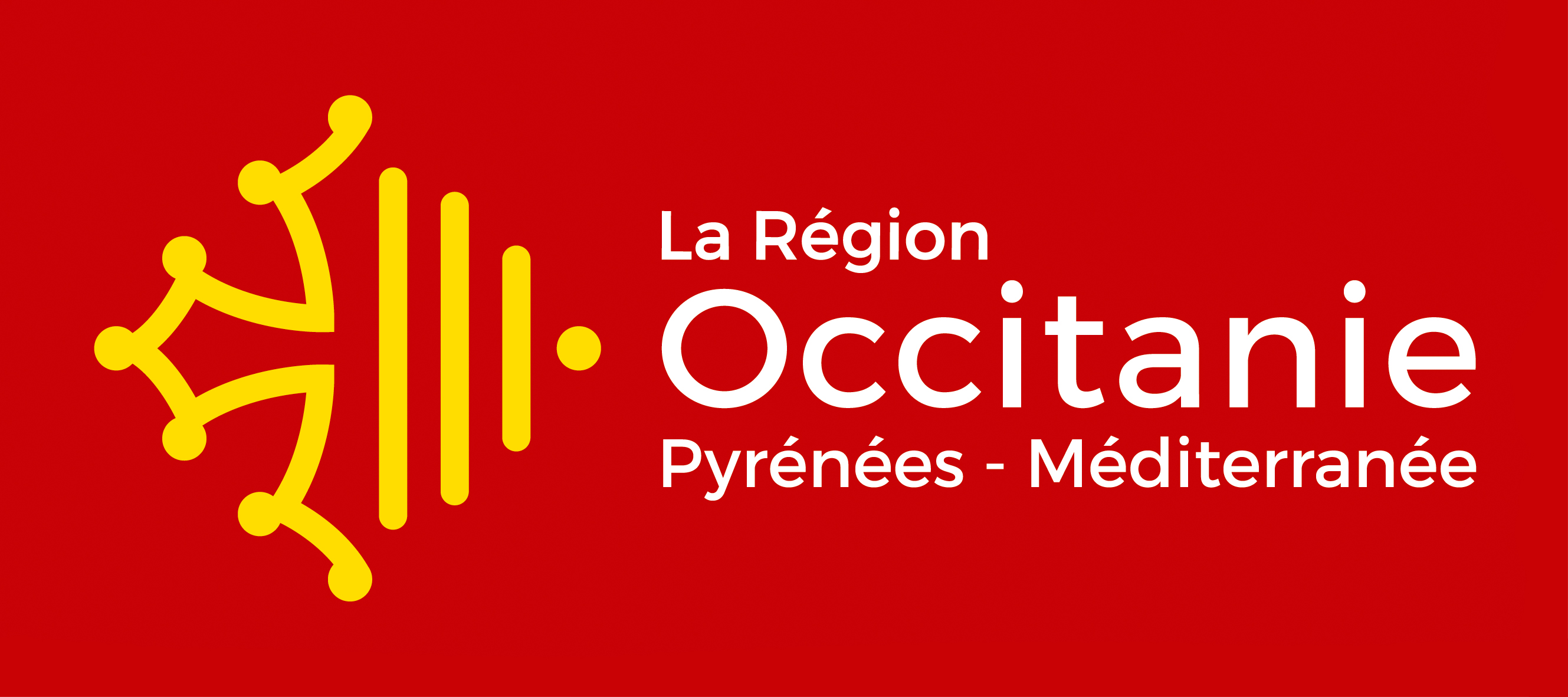 PASS Expertise BioFORMULAIRE DE DEMANDE DE SUBVENTION 2019La Région Occitanie propose une aide destinée aux agriculteurs s'engageant dans la conversion en AB de leur exploitationsObjectifAvec le PASS Expertise Bio, la Région accompagne l’exploitant agricole dans son projet de conversion à l’Agriculture Biologique (AB). L’objectif est que l’exploitant positionne au mieux ses produits AB et optimise le succès de sa conversion.Modalités de l'aideBénéficiaires : est éligible tout exploitant agricole, à titre principal ou secondaire, en nom propre ou en groupement (GAEC, EARL…), dont le siège d’exploitation est situé en Occitanie, qui souhaite s’engager en AB ou qui est engagé dans sa première année de conversion vers l’AB, ou encore dont un changement majeur de l’exploitation AB nécessite un réexamen du projet.Modalités de l'aide : l’aide porte sur la réalisation du diagnostic global PASS Expertise Bio, nécessitant un maximum de 3 jours de prestation. La subvention est égale à 80 % du coût HT prévisionnel de la prestation, plafonné à 500 €/jour.La Région Occitanie propose une aide destinée aux agriculteurs s'engageant dans la conversion en AB de leur exploitationsObjectifAvec le PASS Expertise Bio, la Région accompagne l’exploitant agricole dans son projet de conversion à l’Agriculture Biologique (AB). L’objectif est que l’exploitant positionne au mieux ses produits AB et optimise le succès de sa conversion.Modalités de l'aideBénéficiaires : est éligible tout exploitant agricole, à titre principal ou secondaire, en nom propre ou en groupement (GAEC, EARL…), dont le siège d’exploitation est situé en Occitanie, qui souhaite s’engager en AB ou qui est engagé dans sa première année de conversion vers l’AB, ou encore dont un changement majeur de l’exploitation AB nécessite un réexamen du projet.Modalités de l'aide : l’aide porte sur la réalisation du diagnostic global PASS Expertise Bio, nécessitant un maximum de 3 jours de prestation. La subvention est égale à 80 % du coût HT prévisionnel de la prestation, plafonné à 500 €/jour.NOM DU DEMANDEUR  NOM DU DEMANDEUR  Où faire parvenir votre dossier ?Région Occitanie - Direction de l’Agriculture, de l’Agroalimentaire et de la Forêt
Service Durabilité de l’Agriculture et des Filières Animales
22, boulevard Maréchal Juin – 31 406 Toulouse Cedex 9Où faire parvenir votre dossier ?Région Occitanie - Direction de l’Agriculture, de l’Agroalimentaire et de la Forêt
Service Durabilité de l’Agriculture et des Filières Animales
22, boulevard Maréchal Juin – 31 406 Toulouse Cedex 9CADRE RÉSERVÉ A L'ADMINISTRATIONDATE DE RÉCEPTION :Identification du demandeur (personne physique)N° SIRET : en cours d'immatriculationAttribué par l’INSEE lors d’une inscription au répertoire national des entreprisesN° PACAGE : en cours d'immatriculationConcerne uniquement les agriculteursCIVILITÉ (le cas échéant) :   Madame MonsieurNOM et PRÉNOM du demandeur :Date Installation MSA  NOM COMMERCIAL (le cas échéant) :Né(e) le :Adresse du demandeur :Code Postal :Téléphone : Fixe :Identification du demandeur (personne morale)Identification du demandeur (personne morale)N° SIRET :   en cours d'immatriculationAttribué par l’INSEE lors d’une inscription au répertoire national des entreprisesN° SIRET :   en cours d'immatriculationAttribué par l’INSEE lors d’une inscription au répertoire national des entreprisesN° PACAGE : en cours d'immatriculationConcerne uniquement les agriculteursN° PACAGE : en cours d'immatriculationConcerne uniquement les agriculteursSTATUT JURIDIQUE :STATUT JURIDIQUE :RAISON SOCIALE :RAISON SOCIALE :NOM COMMERCIAL (le cas échéant) :NOM COMMERCIAL (le cas échéant) :Adresse du demandeur :Adresse du demandeur :Code Postal :Commune :Téléphone Fixe :Mobile :Date création de l'entreprise :Code APE :Adresse site internet :Adresse site internet :NOM et PRÉNOM du représentant légal :  Date Installation MSA  NOM et PRÉNOM du représentant légal :  Date Installation MSA  NOM et PRÉNOM du responsable de projet si différent :       Date Installation MSA  NOM et PRÉNOM du responsable de projet si différent :       Date Installation MSA  Téléphone : Fixe :Mobile :Mail :Mail :Caractéristiques de L'EXPLOITATIONCaractéristiques de L'EXPLOITATION1. Localisation du siège de l'exploitation :1. Localisation du siège de l'exploitation :Identique à l'adresse postale du demandeur :  Identique à l'adresse postale du demandeur :  Sinon, préciser l'adresse :Code Postal :Commune :2. Informations générales :Quelle est l’orientation technico-économique (OTEX) principale de votre exploitation ? (cf. annexe 1bis )Quelle est l’orientation technico-économique (OTEX) principale de votre exploitation ? (cf. annexe 1bis )Quelle est la taille de votre exploitation agricole ? (SAU en ha)Quelle est la taille de votre exploitation agricole ? (SAU en ha)Productions animalesEffectif non BIOEffectif BIODate d’entrée dans le signe ABConcernée par le projetouinonouinonouinonouinonAVANCEMENT DANS LE PARCOURS BIOAVANCEMENT DANS LE PARCOURS BIOAVANCEMENT DANS LE PARCOURS BIOLe demandeur  :Le demandeur  :Le demandeur  :a contacté un « Point Info Bio »     oui     nonSi oui, dateSi oui, nom de la structure / du technicien :a réalisé un auto-diagnostic à la conversion     oui     nonSi oui, date      Précisions sur la teneur de l'auto-diagnostic (diagnostic commercial /technique / économique...) :a réalisé un auto-diagnostic à la conversion     oui     nonSi oui, date      Précisions sur la teneur de l'auto-diagnostic (diagnostic commercial /technique / économique...) :s'est notifié auprès de l'Agence Bio*     oui     nonsi oui, date de notification* Voir Pièces à fournir p.5 du formulaires'est notifié auprès de l'Agence Bio*     oui     nonsi oui, date de notification* Voir Pièces à fournir p.5 du formulaires'est engagé dans la certification AB     oui     nonsi oui, date d'engagement* Voir Pièces à fournir p.5 du formulaires'est engagé dans la certification AB     oui     nonsi oui, date d'engagement* Voir Pièces à fournir p.5 du formulairesi non, préciser dans quel délai ou à quelle date vous comptez vous engager en AB :si non, préciser dans quel délai ou à quelle date vous comptez vous engager en AB :si non, préciser dans quel délai ou à quelle date vous comptez vous engager en AB :Identification du projetDescription du projet de l’exploitation : objectifs attendus du diagnostic pour le développement de l’exploitation (technique, économique, orientation du travail...)DESCRIPTION DE LA PRESTATIONOrganisme(s) réalisant le diagnostic PASS Expertise Bio :Date prévue la prestation :Descriptif technique et budget prévisionnel de l'opérationDescriptif technique et budget prévisionnel de l'opérationDescriptif technique et budget prévisionnel de l'opérationDescriptif technique et budget prévisionnel de l'opérationDescriptif technique et budget prévisionnel de l'opérationVolet d’interventionNom du conseillerFonction / qualificationDurée de la prestation en nbre de joursCoût en € HTTechniqueCommercialÉconomiqueConcours publics déjà reçus au titre de minimisConcours publics déjà reçus au titre de minimisConcours publics déjà reçus au titre de minimisConcours publics déjà reçus au titre de minimisListe des concours financiers publics perçus, y compris de la Région Occitanie, au cours des 3 années précédant la demande et relevant du règlement « de minimis »:Liste des concours financiers publics perçus, y compris de la Région Occitanie, au cours des 3 années précédant la demande et relevant du règlement « de minimis »:Liste des concours financiers publics perçus, y compris de la Région Occitanie, au cours des 3 années précédant la demande et relevant du règlement « de minimis »:Liste des concours financiers publics perçus, y compris de la Région Occitanie, au cours des 3 années précédant la demande et relevant du règlement « de minimis »:FinanceurDateObjetMontant de la subventionEngagements du bénéficiaireToutes les cases doivent être cochées pour que la demande soit recevable  Je sollicite (nous sollicitons) auprès de la Région Occitanie un financement pour la réalisation du diagnostic PASS Expertise Bio sur mon exploitation.J’atteste (nous attestons) sur l’honneur :  Être à jour de mes obligations fiscales,  Être à jour de mes obligations sociales,  Ne pas avoir commencé l’exécution du projet,  Ne pas avoir sollicité une aide autre que celle indiquées sur cette demande d’aide pour le même projet,  L’exactitude des renseignements fournis dans cette demande et dans les pièces jointes,  Avoir pris connaissance des points de contrôle, des règles de versement de l’aide et des sanctions encourues en cas de non-respect.Je m’engage (nous nous engageons), sous réserve de l’attribution de l’aide, à :  Informer la Région Occitanie de toute modification de ma situation, de ma raison sociale, des engagements ou du projet,  Ne pas solliciter à l’avenir pour ce projet d’autres crédits, nationaux ou européens,  Signaler la participation financière de la Région Occitanie sur tout support de communication, notamment dans ses rapports avec les médias, par apposition du logo de la collectivité. (Ce logo est directement téléchargeable sur le site www.laregion.fr),  Donner l’accès à ma structure aux autorités compétentes chargées des contrôles pour le paiement que je sollicite, pendant 5 ans,  Détenir, conserver, fournir tout document permettant de vérifier la réalisation effective de l’opération, demandé par l’autorité compétente, pendant 10 ans (factures et relevés de compte bancaire, tableau de suivi du temps de travail pour les dépenses immatérielles, comptabilité…), et permettant de démontrer que l’aide accordée revient effectivement à la réalisation du diagnostic PASS Expertise Bio.  Je suis informé(e) (nous sommes informés) qu’en cas d’irrégularité ou de non respect de ces engagements, le remboursement des sommes perçues sera exigé, majoré d’intérêts de retard et éventuellement de pénalités financières, sans préjudice des autres poursuites et sanctions prévues dans les textes en vigueur.  J’accepte que les informations relatives à mon exploitation soient transmises à l’observatoire régional de l’agriculture biologique, afin d’anticiper au mieux les conversions et les volumes qu’elles représenteront.Pièces à fournirPièces à fournirPièces à fournirPièces à fournirVérifiez en cochant que chacune des pièces nécessaires à l’instruction de votre dossier est fournieVérifiez en cochant que chacune des pièces nécessaires à l’instruction de votre dossier est fournieVérifiez en cochant que chacune des pièces nécessaires à l’instruction de votre dossier est fournieVérifiez en cochant que chacune des pièces nécessaires à l’instruction de votre dossier est fourniePiècesType de demandeur concernéPièce jointeSans objetExemplaire original de cette demande d’aide complété et signéTousK-Bis et un exemplaire des statutsSi le demandeur est une forme sociétaireDevis détaillé(s) proposant la réalisation du PASS Expertise BioTousRelevé d’identité bancaireTousCopie de l’attestation MSA indiquant si l’exploitant est agriculteur à titre principal ou secondaireTousBilan et compte de résultat du dernier exercice clôturé (uniquement les pages ACTIF/PASSIF)TousCopie de l'attestation de notification auprès de l'Agence BioPour les exploitations notifiées auprès de l'Agence BioCopie de l’attestation de production en Agriculture Biologique ou d’engagement détaillée (élevages ou cultures avec surface)Pour les exploitations engagées en ABCopie de l’auto-diagnosticLe cas échéantFait à :LeSignature du demandeur,de l'ensemble des associés du GAEC,du gérant pour les formes sociétairesLes informations recueillies font l’objet d’un traitement informatique destiné à instruire votre dossier de demande d’aide publique. Conformément à la loi «informatique et libertés» du 6 janvier 1978, vous bénéficiez d’un droit d’accès, de rectification et de suppression des informations qui vous concernent. Si vous souhaitez exercer ce droit et obtenir communication des informations vous concernant, veuillez vous adresser à la Région OccitanieLes informations recueillies font l’objet d’un traitement informatique destiné à instruire votre dossier de demande d’aide publique. Conformément à la loi «informatique et libertés» du 6 janvier 1978, vous bénéficiez d’un droit d’accès, de rectification et de suppression des informations qui vous concernent. Si vous souhaitez exercer ce droit et obtenir communication des informations vous concernant, veuillez vous adresser à la Région Occitanie